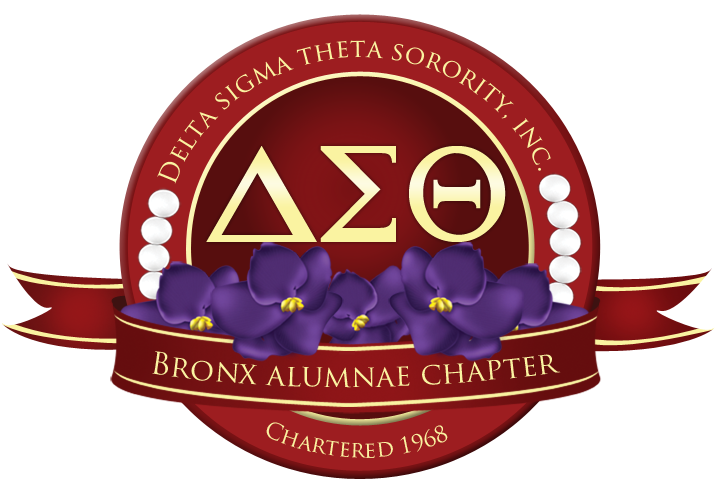 2021 SCHOLARSHIP APPLICATIONDescriptionA $6,400 scholarship, dispersed in payments of $800.00 per semester, to a promising high school senior who:	A.  Resides in the Bronx and maintains a minimum overall academic B average.            B.  Will enter a four-year college as a full-time student in Fall 2021.The scholarship is for a maximum of four years if student maintains a 3.0 grade point average based on a 4.0 scale each semester.To Apply For ScholarshipComplete this form and submit the following information:Submit a one-page, typed essay, double spaced, 750 words or less, titled: “DST Scholarship Essay”. Be sure to include your name on the essay. Essay should answer the following prompt: “Describe an accomplishment or challenge you have experienced and how it has impacted your life”. Two (2) letters of recommendation – one must be from a teacher/ guidance counselor and one from a community service supervisor. This person may not be a relative.Recommendation letter MUST:Be on official letter headState the recommender’s name, relationship to the applicant, and length of time he /she has known the applicant Be addressed to Delta Sigma Theta Sorority, Inc., Bronx Alumnae Chapter Scholarship Committee. Speak to the applicant’s character, education, service, level of commitment, and any other pertinent information the committee should considerBe given to the student in a sealed envelope with signature across the seal for submission with the completed application packet. Note: information contained in the letters is confidential and will be treated as such. An official high school transcript4   A copy of your ACT or SAT scores if applicable for the 2020-2021 school year.  RETURN APPLICATION TO: Delta Sigma Theta Sorority, Inc.Bronx Alumnae ChapterP.O. Box 102Bronx, New York 10467ATTENTION: Joy Knight, Scholarship Chair DEADLINE DATE: Application must be postmarked no later than Saturday, February 27, 2021.  STUDENT DATA              (Complete fully – please type or print clearly)Personal DataName: Last_________________________  First_____________________ M.I. ______Address: ____________________________________________    Apt #:____________City:________________________State:______________________Zip:_____________Date of Birth:___________________Place of Birth:___________________Phone Number: ____________________________Email: _________________________Academic DataHigh School: ________________________________Telephone #:__________________Name of                                                    Name of Principal:_________________________Guidance Counselor:______________________ Cumulative Grade Point Average: ________ACT Score:_______SAT Score:__________            Organizational involvement honors, and Special Interest (if applicable) :Community Service ActivitiesHave you participated in any Bronx Alumnae Chapter Youth Program? Yes_____ No___ If yes, _____________________________ (Name of program)                                      Potential College/ University List the names of colleges and universities you are applying to:What area(s) of study do you plan to pursue in college? __________________________Do you plan to apply for federal financial aid?	_________ Yes __________NoWhere do you plan to live? ___On-campus ___Off-campus ___Commute ___Undecided                                    Other Scholarship/ Financial AwardsList any other scholarships or financial awards applied for or received. 			      Parent/Guardian InformationNumber of dependents in household____ Number of dependents currently in college____DeclarationI hereby declare that all the above statements are true and correct to the best of my knowledge. I have concluded with this application with the necessary official transcript, and letters of recommendation are in sealed envelopes. I am willing to appear in person for an interview via zoom or live. Any incomplete section of the application or any missing documents will void this application. If awarded the Bronx Alumnae Chapter Scholarship, I understand that I must be entering a four-year college as a matriculating student in September 2021, or I will forfeit the entire scholarship. I agree to accept the decision of the Scholarship Committee of Delta Sigma Theta Sorority, Inc., Bronx Alumnae Chapter. Signature of Student__________________________________Date_________________RETURN APPLICATION TO: Delta Sigma Theta Sorority, Inc.Bronx Alumnae ChapterP.O. Box 102Bronx, New York 10467ATTENTION: Joy Knight, Scholarship Chair DEADLINE DATE: Application must be postmarked no later than Saturday, February 27, 2021.AwardsMembershipHonorsName of Activity DatesFrequency Roles and Responsibilities School NameSchool LocationApplication Status check all that appliesO Pending O AcceptedO Pending O AcceptedO Pending O AcceptedAnnual TuitionRoom and BoardTotal Annual CostGrant, Awards, ScholarshipTerm of Award(one time, 1 year, 4 years)Total amount of rewardNameRelationshipOccupation